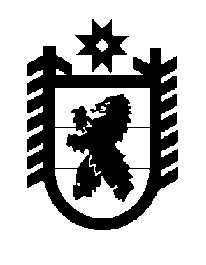 Российская Федерация Республика Карелия    ПРАВИТЕЛЬСТВО РЕСПУБЛИКИ КАРЕЛИЯПОСТАНОВЛЕНИЕ                                 от  10 июня 2014 года № 185-Пг. Петрозаводск О Порядке и условиях предоставления во втором  полугодии  2014 года субсидий на  компенсацию части потерь в доходах организациям общественного транспорта в связи с оказанием мер социальной поддержки отдельным категориям гражданВ целях компенсации во втором полугодии  2014 года части потерь в доходах организациям общественного транспорта в связи с оказанием мер социальной поддержки отдельным категориям граждан Правительство Республики Карелия   постановляет:1. Утвердить прилагаемые Порядок и условия предоставления во втором полугодии 2014 года субсидий на компенсацию части потерь в доходах организациям общественного транспорта в связи с оказанием мер социальной поддержки отдельным категориям граждан. 2. Установить, что предоставление субсидий на компенсацию части потерь в доходах организациям общественного транспорта в связи с оказанием мер социальной поддержки отдельным категориям граждан в форме реализации ими именных социальных проездных билетов отдельным категориям граждан осуществляется за счет средств, предусмотренных Министерству здравоохранения и социального развития Республики Карелия в бюджете Республики Карелия на 2014 год.            Глава Республики  Карелия                                                            А.П. ХудилайненУтверждены постановлениемПравительства Республики Карелияот 10 июня 2014 года № 185-ППОРЯДОК И УСЛОВИЯпредоставления во втором полугодии  2014 года субсидий на компенсацию части потерь в доходах организациям общественного транспорта в связи с оказанием мер социальной поддержки отдельным категориям граждан1. Субсидии на компенсацию части потерь в доходах организациям общественного транспорта в связи с оказанием мер социальной поддержки отдельным категориям граждан в форме реализации ими именных социальных проездных билетов гражданам, включенным в Федеральный регистр лиц, имеющих право на получение государственной социальной помощи, ведение которого осуществляется Пенсионным фондом Российской Федерации и его территориальными органами, и гражданам, указанным в пунктах 1-9 статьи 2 Закона Республики Карелия от 17 декабря 2004 года № 827-ЗРК «О социальной поддержке отдельных категорий граждан и признании утратившими силу некоторых законодательных актов Республики Карелия» (далее – субсидии), предоставляются за счет средств бюджета Республики Карелия.2. Право на получение субсидий имеют организации общественного транспорта при условии реализации ими  именных социальных проездных билетов на проезд в общественном транспорте в городском сообщении (далее – именной социальный проездной билет):1) гражданам, указанным в пункте 1 части 1 статьи 2 Федерального закона от 12 января 1995 года № 5-ФЗ «О ветеранах» (далее – участники войны), – без взимания платы;2) гражданам, указанным в пункте 1 настоящих Порядка и условий,  за исключением участников войны, – стоимостью не выше 460 рублей.3. Министерство здравоохранения и социального развития Республики Карелия:1) устанавливает порядок отбора организаций общественного транспорта в целях предоставления им субсидий;2) проводит отбор организаций общественного транспорта в целях предоставления им субсидий;3) осуществляет перечисление субсидий:организациям общественного транспорта (кроме организаций общественного транспорта, осуществляющих пассажирские перевозки на территории г. Петрозаводска)  из расчета:780 рублей за каждый именной социальный проездной билет, реализованный участникам войны;320 рублей за каждый  именной социальный проездной билет, реализованный гражданам, указанным в пункте 1 настоящих Порядка и условий, за исключением участников войны;организациям общественного транспорта, осуществляющим пассажирские перевозки на территории г. Петрозаводска, из расчета:960 рублей за каждый именной социальный проездной билет, реализованный участникам войны;500 рублей за каждый  именной социальный проездной билет, реализованный гражданам, указанным в пункте 1 настоящих Порядка и условий, за исключением участников войны;4) ежеквартально, не позднее 15 числа месяца, следующего за отчетным периодом, представляет в Министерство финансов Республики Карелия отчет о расходовании средств на предоставление субсидий с указанием количества реализованных именных социальных проездных билетов.4. Организации общественного транспорта, прошедшие отбор в целях предоставления им субсидий:1) обеспечивают продажу именных социальных проездных билетов гражданам, указанным в пункте 1 настоящих Порядка и условий, за исключением участников войны, по стоимости не выше 460 рублей;2) обеспечивают оформление и выдачу именных социальных проездных билетов участникам войны на основании представляемых Министерством здравоохранения и социального развития Республики Карелия списков граждан, имеющих право на приобретение без взимания платы именных социальных проездных билетов;3) ведут учет граждан, получивших именные социальные проездные билеты;4) ежемесячно до 10 числа представляют в Министерство здравоохранения и социального развития Республики Карелия реестры граждан, которые приобрели именные социальные проездные билеты, по форме согласно приложению.5. Перечисление субсидий производится Министерством здравоохранения и социального развития Республики Карелия в соответствии со сводной бюджетной росписью бюджета Республики Карелия в пределах средств, предусмотренных на указанные цели, в течение 15 дней после получения счета-фактуры и реестров.Приложениек Порядку и условиямпредоставления во втором полугодии  2014 года субсидий на компенсацию части потерь вдоходах организациям общественноготранспорта в связи с оказанием мерсоциальной поддержки отдельным категориям гражданРЕЕСТРграждан, которые приобрели именные социальные  проездные билетыв _____________ месяцеНаименование организации общественного транспорта_______________________________________________________________________________________     ________________      __________________    (наименование должности)                   (подпись)                     (расшифровка подписи)    МПРеестр сверен, замечания: ______________________________________________________________________________________________________________________________Начальник государственного казенного учреждениясоциальной защиты – центр социальной работы______________________            ___________________________________              (подпись)                                                 (расшифровка подписи)МП№  
 п/пФамилия, имя,   
     отчество,     
   дата рожденияНаименование   
    категории, к которой относится     
    гражданинНаименование, серия, номер   и дата выдачи документа, подтверждающего право гражданина на приобретение именного социального проездного  билета   I.Граждане, включенные в Федеральный регистр лиц, имеющих право на  получение государственной социальной помощи, за исключением граждан, указанных   в пункте 1 части 1 статьи 2 Федерального закона от 12 января 1995 года № 5-ФЗ «О ветеранах»                      Граждане, включенные в Федеральный регистр лиц, имеющих право на  получение государственной социальной помощи, за исключением граждан, указанных   в пункте 1 части 1 статьи 2 Федерального закона от 12 января 1995 года № 5-ФЗ «О ветеранах»                      Граждане, включенные в Федеральный регистр лиц, имеющих право на  получение государственной социальной помощи, за исключением граждан, указанных   в пункте 1 части 1 статьи 2 Федерального закона от 12 января 1995 года № 5-ФЗ «О ветеранах»                        II.Граждане, указанные в пунктах 1-9 статьи 2 Закона Республики Карелия от 17 декабря 2004 года № 827-ЗРК «О социальной поддержке отдельных категорий граждан и признании утратившими силу некоторых законодательных актов Республики Карелия»                          Граждане, указанные в пунктах 1-9 статьи 2 Закона Республики Карелия от 17 декабря 2004 года № 827-ЗРК «О социальной поддержке отдельных категорий граждан и признании утратившими силу некоторых законодательных актов Республики Карелия»                          Граждане, указанные в пунктах 1-9 статьи 2 Закона Республики Карелия от 17 декабря 2004 года № 827-ЗРК «О социальной поддержке отдельных категорий граждан и признании утратившими силу некоторых законодательных актов Республики Карелия»                          III.Граждане, указанные в пункте 1 части 1 статьи 2 Федерального закона от 12 января 1995 года № 5-ФЗ «О ветеранах»Граждане, указанные в пункте 1 части 1 статьи 2 Федерального закона от 12 января 1995 года № 5-ФЗ «О ветеранах»Граждане, указанные в пункте 1 части 1 статьи 2 Федерального закона от 12 января 1995 года № 5-ФЗ «О ветеранах»